Non-Mendelian InheritanceMendelian Inheritance:  1 gene, one trait, one dominant alleleNon-mendelian inheritance we have already seen:  _______________________, _________________________, ______________________Polygenic Traits:  __________________________________________________________________________	Examples:  ________________________________________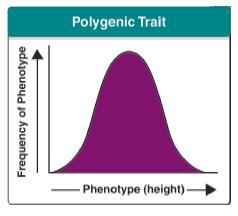 	Polygenic Trait Example:  HLA complex		Function:  Used by immune system to _______________________________________________		Number of genotypes possible:  _________________________		Evolutionary advantage:  _________________________________________________________Pleiotropy:  ________________________________________________________________________________	Examples:  ___________________________________________Sex-Influenced Traits:  _______________________________________________________________________	Examples:  _________________________________________________Heritability:  Heritability is a measurement of what fraction of _________________________________ is a result of __________________________________ in a population.NATURE vs. NURTURE:  What does the research say about the heritability of psychological or personality traits?Homosexuality twin study (Bailey et. al)For a given homosexual female, ______ of identical twins are also homosexual, as compared to _____ of adopted sisters.Schizophrenia:  estimated genetic contribution:  _________	Other genetically-influenced traits:  _____________________________________________________	How heritable are personality traits, like “extraversion” and “conscientiousness?”  _______________